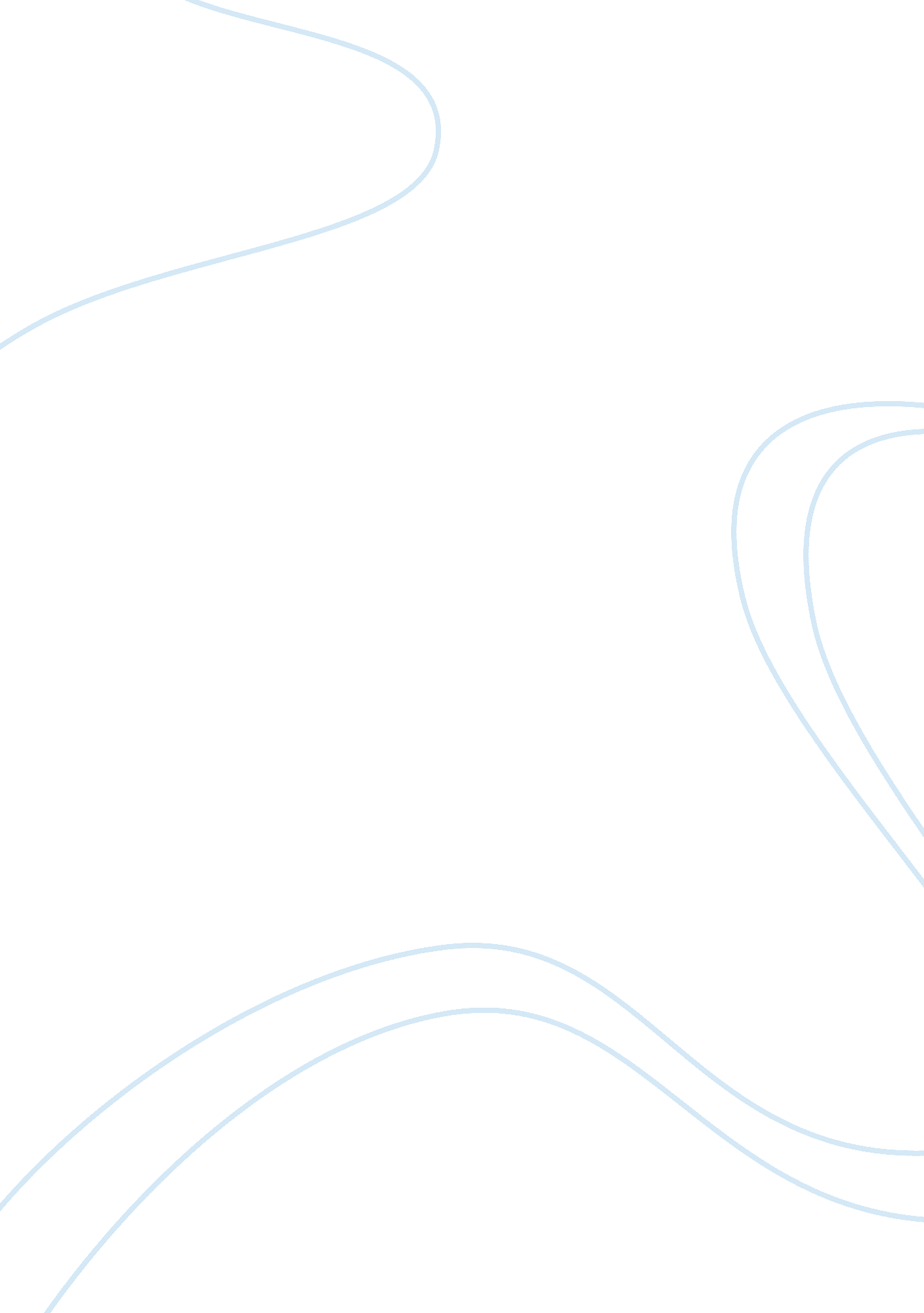 Economic and political problem affecting counties at the present time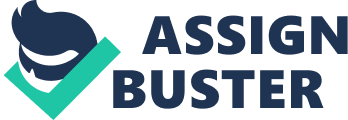 A specific economic or political problem affecting your country at the present time Situation The situation that has marred my country at the present is that people do not like to invest within its fore, which has meant that there are immense issues within the aegis of economics that are affecting the country. The economic problem has meant that people are looking for increasing their wages and their expenditures to be lowered, which is not being done at all. Problem There are imperative problems which have come to the understanding of all and sundry and more so for the rulers of the country, but are unable to address these problems on one count or the other. The problem has arisen because the investors have very less confidence on the government of the present times which exists within the country. They are unsure about the political instability which exists at the present. They believe that if the government steps down; their money would be lost so a complete lack of investor confidence exists within the people, which is unfortunate to state the least. The problem has existed because the government is not bringing in any efforts and endeavors to stop these issues as such. People have generally felt bad regarding the indifferent attitude of the government which pays no emphasis on the subject at hand. Rather it gives more benefits to the people who are associated with the political regimes because it wants to enhance its political prowess all this while. There is a dire need to understand how these benefits could be transferred to the economic angles so that more success could be envisaged in the coming times. The manner in which the economic implications come about is something that must be understood within the proper scheme of things. Situation The situation on ground within the country is that the already existent investors are trying their best to pull off their amounts but the restrictions imposed by the government forbid them from doing so. The potential ones are just not entering the country for one reason or the other. Also the political situation of the country is such that the investors have swayed away from the country’s economic zones. The situation is therefore very feeble at the moment and much needs to be done in the coming times to reap rich rewards in terms of economical regimes. The role of the government within such a setting is an important one because it would pave the way for attaining success in the long run. The problem that has been mentioned needs to be taken care of because it is about time the country’s government woke up to the realization that has been taking place under its aegis. If the same did not happen, the time would have gone and there would be more problems in the waiting for the country as far as its dream of attaining financial stability is concerned. Evaluation The effectiveness could be gauged through an understanding of how this problem could be resolved. Within such economic problems that have come to the fore within the country, the role of the government is an important one. Also the investors need to comprehend the market at hand before thinking of anything related with the economic implications. Hence it would be sound to state that the role of the people who are directly or indirectly related with is indeed very significant. Bibliography Fournier, V., 2008. Escaping from the economy: the politics of degrowth. International Journal of Sociology and Social Policy, 28(11/12) Gogolek, W., 1992. The world economy: business, politics and culture. Aslib Proceedings, 44(4) Trainer, T., 2011. The implications of the global ecological predicament for economic theory and practice. Humanomics, 27(1) 